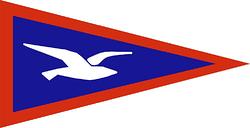 TBYC SAILING AGM – AGENDA9th November 2021 @ Thorpe Bay Yacht ClubStart Time: 20:00Agenda ItemApologies for absenceRear Com ReportFleets for 2023Courses for 2023 Committee BoatDutymanTrophy RacesClass Captains2023 Class captain nominations / VolunteersAOB